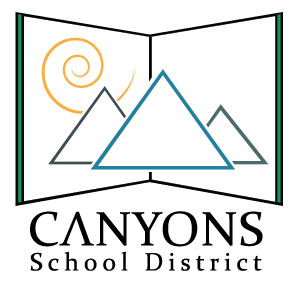 Form-S provides an efficient yet thorough means of identifying present levels of performance in each of five transition areas for learners with severe/multiple impairments.  (Employment, Recreation and Leisure, Home Living,	Community participation, and Post Secondary Education)The Enderle Severson Transition Rating Scale III provides an efficient and thorough means of identifying the learner’s present level of performance in each of five transition areas.  For learners with moderate to severe disabilities.The Enderle Severson Transition Rating Scale Form-J-Revised provides an efficient yet thorough means of identifying present levels of performance in each of five transition areas for learners with mild disabilities.  